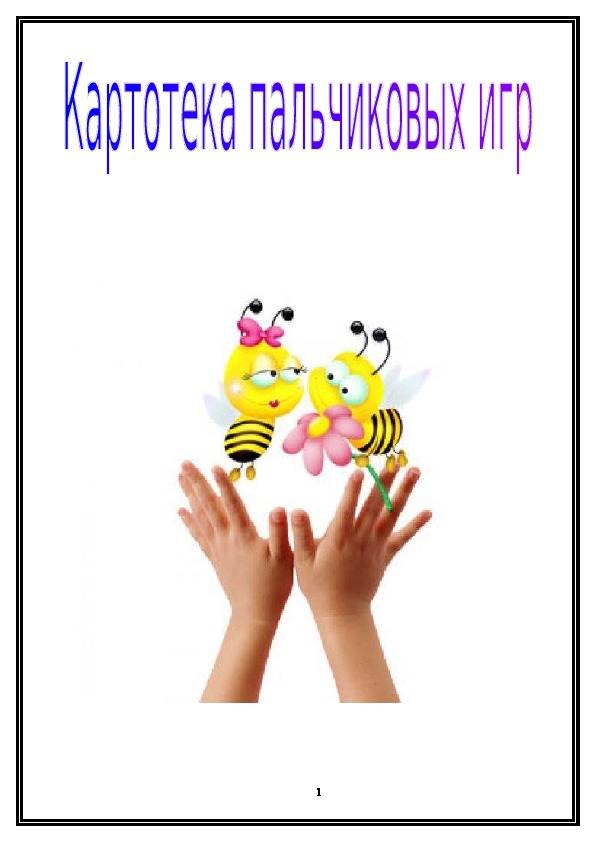 «Детский сад» Поочерёдно сгибают в кулачок, начиная с большого.В детском садике игрушки:Вот весёлая лягушка.Вот железная машина.Это мяч. Он из резины.Разноцветная матрешка.И с хвостом пушистым кошка.Поиграем мы в игрушкиБудем все друзья, подружки! «Семья»С каждой строкой дети загибают по одному пальчику, начиная с большого.Этот пальчик – дедушка,Этот пальчик – бабушка,Этот пальчик – мамочка,Этот пальчик – папочка,Этот пальчик – я.Вот и вся моя семья!«Компот». Левая рука – «ковшик», правая имитирует помешивание.Будем мы варить компот,Фруктов нужно много вот:Будем яблоки крошить,Ребром  правой ладони проводим по левой ладони.  Грушу будем мы рубить,Ребром левой ладони стучим по правой ладони.Слив положим и песок.Варим, варим мы компот.Опять «варят» и «помешивают».Угостим честной народ.Развести руки в стороны.«Капустка».Мы капустку рубим-рубим,Мы капустку солим-солим,Мы капустку трём-трём,Мы капустку жмём-жмём.Движения прямыми ладонями вверх-вниз, поочерёдное поглаживание подушечек пальцев, потирать кулачок о кулачок. Сжимать и разжимать кулачки.«Помощник» Потирать ладошки друг об друга («мыть посуду»).Посуду моет наш Антошка,Моет вилку, чашку, ложку,Вымыл блюдце и стаканИ закрыл покрепче кран.Разгибать пальцы из кулачка, начиная с мизинца. Выполнять имитирующие движения.«Домашние животные»Показывают поочередно пальцы сначала на одной, затем на другой руке, начиная с больших.Довольна корова своими телятами,Овечка довольна своими ягнятами,Кошка довольна своими котятами,А кем же довольна свинья? Поросятами!Довольна коза своими козлятами,А я довольна своими ребятами!«Дикие животные»Сгибают пальцы в кулачок, начиная с мизинца.Это зайчонок,это бельчонок,Это лисёнок, это волчонок,Это спешит,ковыляет спросонокБурый,мохнатый, смешной медвежонок.Вращают большим пальцем.«Поздняя осень»Поочерёдно соединяют, начиная с больших, пальцы обеих рук(на каждую примету)Солнышко греет уже еле-еле;Перелётные птицы на юг улетели;Голы деревья, пустынны поля,Первым снежком принакрылась земля.Река покрывается льдом в ноябре-Поздняя осень стоит на дворе.Руки сжимают в «замок». Разводят руками перед собой.«Кто спит зимой»Сжимают пальцы в кулачок, начиная с мезинца.Медведь в берлоге крепко спит,Всю зиму до весны сопит.Спит зимою бурундук,Колючий ёжик и барсук.Показывают большой палец, вращая им.Соединяют большой палец, правой руки с указательным пальцем левой и наоборот.Только заиньке не спится-Убегает от лисицы.Мелькает он среди кустов,Напетлял- и был таков!«Зимние забавы»Загибаем пльчики по одному.Раз, два, три, четыре, пять,Мы во двор пошли гулять. Бабу снежную лепили,Имитируем лепку комков.Птичек крошками кормили, «Крошим» всеми пальчиками.С горки мы потом катались, Правой лодошкой проводим по левой.А потом в снегу валялись.Кладем ладошки на стол то одной,то другой стороной.Все в снегу домой пришли.Отряхиваем ладошки.Съели суп и спать легли. Движения воображаемой ложкой, руки под щеку.«Сказки»Сжимают и разжимают кулачки.Будем пальчики считать,Будем сказки называть:Касаются большим пальцем остальных, начиная с указательного.Это  сказка «Теремок»Это сказка «Колобок».Это сказка «Репка»Про внучку,бабаку, дедку.«Волк и семеро козлят»-Этим сказкам каждый рад!Показывают большой палец.«Светофор»Погрозили  пальчем.Красный он один такой:Не иди,а просто стой!Показываем ладонь перед собой.Желтый- всё еще стоимИ внимательно следимА зелёный подмигнёт-И свободен переход.Подмигиваем и пальчиками «шага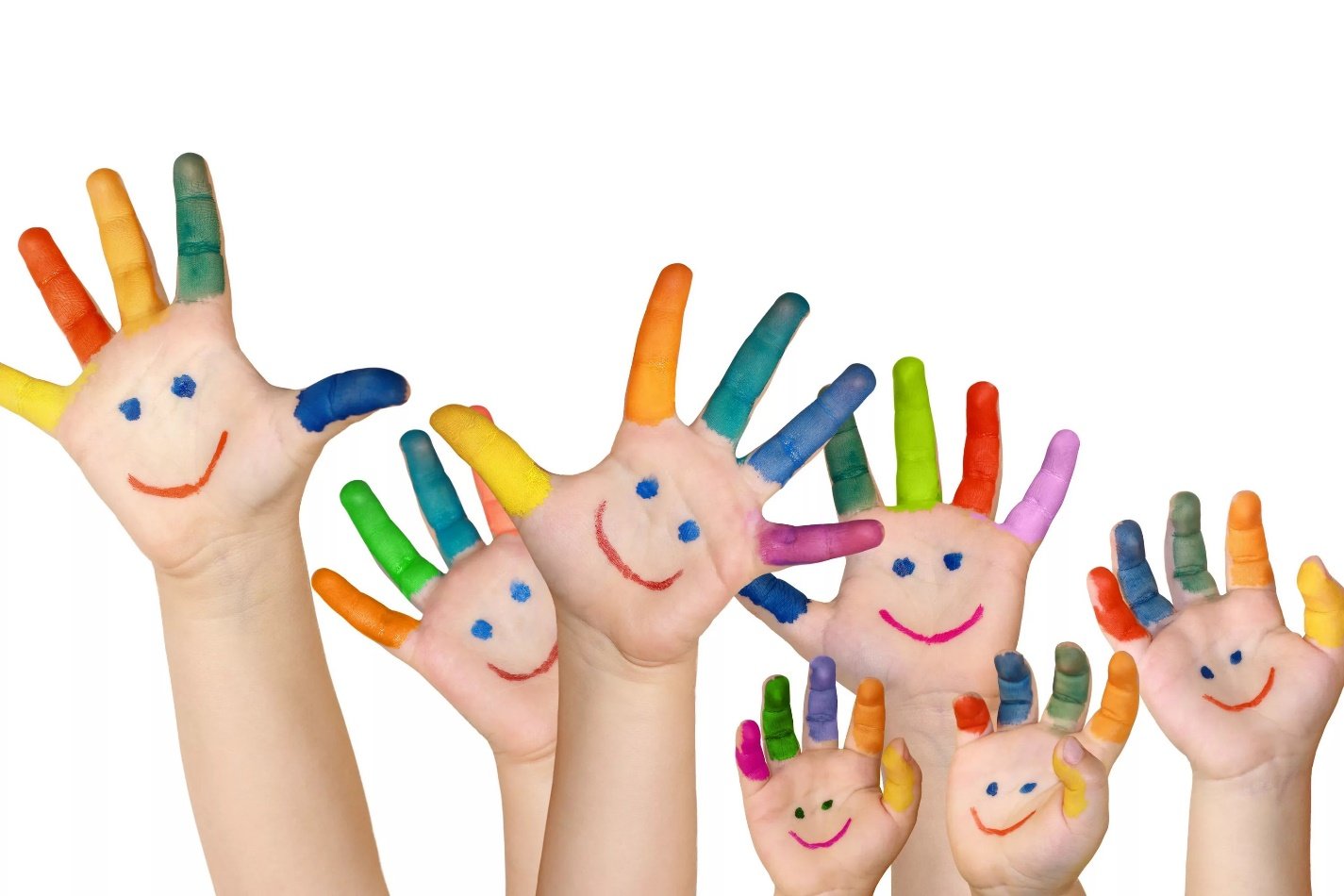 